                                                                                      Утверждаю :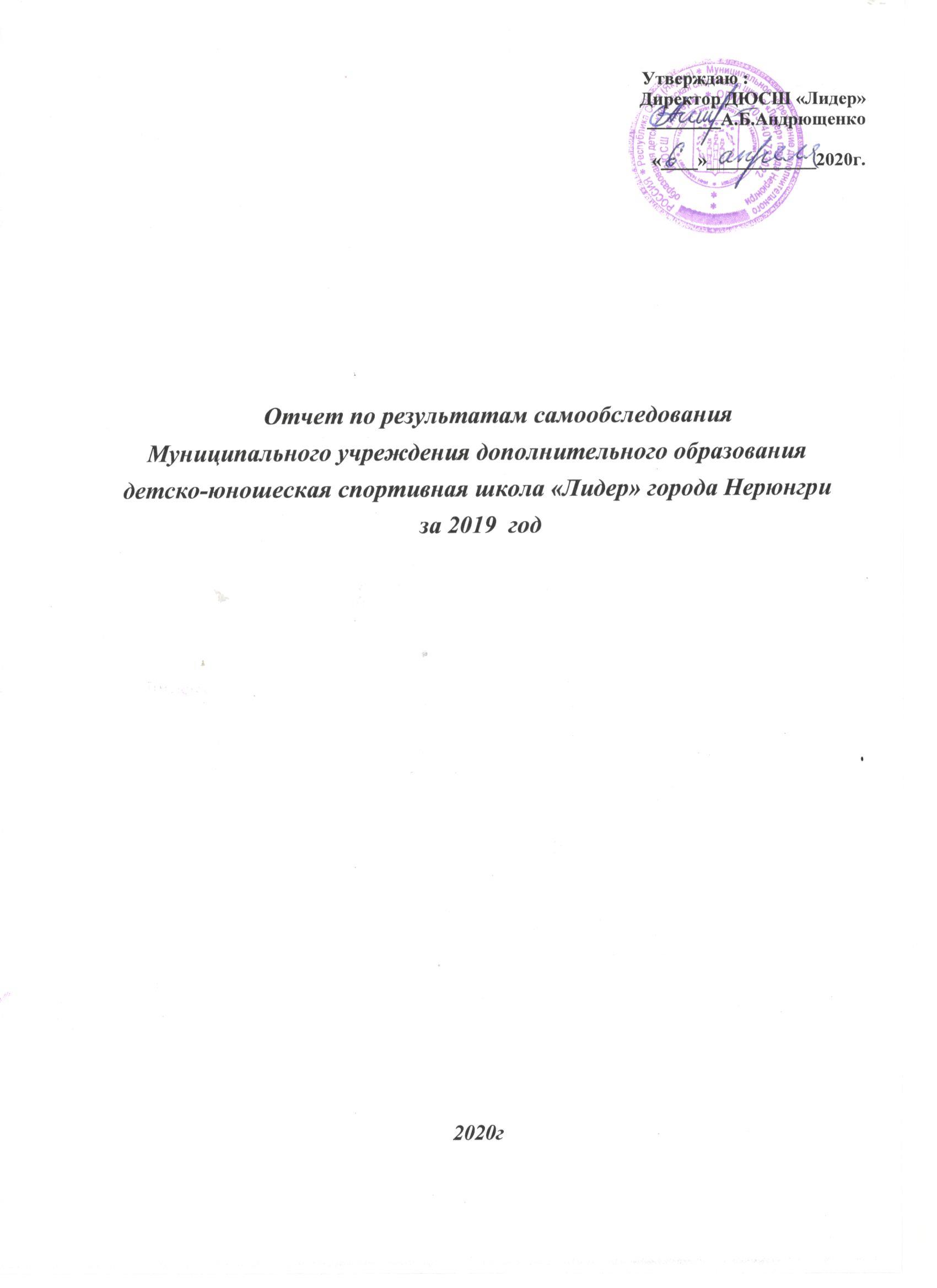   Директор ДЮСШ «Лидер»________А.Б.Андрющенко                                                                                                                        «____»____________2020г.Отчет по результатам самообследования Муниципального учреждения дополнительного образования детско-юношеская спортивная школа «Лидер» города Нерюнгри  за 2019  год2020гОбщие сведения.	Официальное наименование Учреждения:полное наименование – Муниципальное учреждение дополнительного образования детско-юношеская спортивная школа «Лидер» города Нерюнгри;сокращенное наименование –  ДЮСШ «Лидер».юридический адрес: 678960, Российская Федерация, Республика Саха (Якутия), город Нерюнгри, проспект Дружбы Народов, д.14.; адрес сайта (www. sport-lider.com)Фактические адреса осуществления Учреждением образовательной деятельности:678960, Российская Федерация, Республика Саха (Якутия), город Нерюнгри, проспект Дружбы Народов, дом 14;678960, Российская Федерация, Республика Саха (Якутия), город Нерюнгри, улица Карла Маркса, дом 4;678960, Российская Федерация, Республика Саха (Якутия), город Нерюнгри, улица имени Виктора Кравченко, дом 8 корпус 1;678960, Российская Федерация, Республика Саха (Якутия), город Нерюнгри, проспект Ленина, дом 12 корпус 1;678960, Российская Федерация, Республика Саха (Якутия), город Нерюнгри, проспект Ленина, дом 13 корпус 2;678966, Российская Федерация, Республика Саха (Якутия), город Нерюнгри, улица Аммосова, дом 6 корпус 3;678960, Российская Федерация, Республика Саха (Якутия), город Нерюнгри, улица Южно-Якутская, дом 8; 678960, Российская Федерация, Республика Саха (Якутия), город Нерюнгри, проспект Дружбы Народов, дом 12 корпус 1;678962, Российская Федерация, Республика Саха (Якутия), город Нерюнгри, ул. Чурапчинская, дом 16, 678960, Российская Федерация, Республика Саха (Якутия), город Нерюнгри, улица Карла Маркса, дом 7 корпус 1; 678962, Российская Федерация, Республика Саха (Якутия), город Нерюнгри,  улица Чурапчинская, дом 33.	Организационно-правовая форма – учреждение.	Тип учреждения – бюджетное учреждение.	Тип образовательной организации  – организация дополнительного образования.	Организационно-правовая форма – учреждение.	Учредитель Учреждения - Муниципальное образование «Нерюнгринский район», от имени которого права учредителя и собственника осуществляет Нерюнгринская районная администрация.	Местонахождение Учредителя: 678960, Российская Федерация, Республика Саха (Якутия), город Нерюнгри, проспект Дружбы Народов, дом 21.Отношения между Учредителем и учреждением определяются  Уставом образовательного учреждения.ДЮСШ «Лидер» осуществляет свою деятельность в соответствии с Федеральным законом от 29.12.2012г. № 273-ФЗ «Об образовании в Российской Федерации», от 12.01.1996г. №7-ФЗ «О некоммерческих организациях», Федеральным законом от 04.12.2007 №329-ФЗ «О физической культуре и спорте в Российской Федерации», нормативно- правовыми актами Министерства спорта Российской Федерации, другими федеральными законами и нормативными правовыми актами Российской Федерации, законами и иными правовыми актами Республики Саха (Якутия), муниципальными нормативными правовыми актами органов местного самоуправления Муниципального образования Нерюнгринский район, а также настоящим Уставом и локальными актами образовательной организации.Лицензия на осуществлении образовательной деятельности Министерства образования Республики Саха (Якутия) серия 14Л01 №0001053, регистрационный № 1170 от 05.10.2015. Срок действия: бессрочная2.Организационно-правовое обеспечение деятельности образовательного учреждения	2.1.ДЮСШ «Лидер» зарегистрированного Инспекцией Министерства Российской Федерации по налогам и сборам по г. Нерюнгри Республики Саха (Якутия) и внесенного в единый государственный реестр юридических лиц 4 августа 2015 года за основным государственным регистрационным номером 1031401723022 (свидетельство Инспекции Министерства Российской Федерации по налогам и сборам по г. Нерюнгри Республики Саха (Якутия) серия 14 № 002152855).04.04.2012 г. получено бессрочное санитарно-эпидемиологическое заключение           № 14.04.09.000.М.000015.04.12 о соответствии условий для проведения дополнительного образования детей спортивной направленности.2.2. Для регламентации своей деятельности Учреждение разрабатывает следующие виды локальных актов:положения;программы;правила;коллективный договор;соглашения;решения;приказы;штатное расписание;инструкции;иные локальные акты, не противоречащие уставу Учреждения.Локальные акты не противоречат действующему законодательству и Уставу учреждения. 3. Сведения о зданиях и  помещениях для ведения образовательной деятельности и ресурсном обеспечении образовательного процессаДЮСШ «Лидер» находится в здании ЦКиД им. А.С. Пушкина, год постройки – 1997 год. Помещения переданы в безвозмездное пользование, являющееся муниципальной собственностью городского поселения г. Нерюнгри, расположенные по адресу: г. Нерюнгри, пр.Дружбы Народов, 14, общей площадью 1417,8 кв.м. ( зал настольного тенниса, большой спортивный зал). В школе предусмотрены подсобные помещения (душевые, гардероб,  раздевалки). Здание полностью благоустроено. Со всеми образовательными учреждениями заключены договоры безвозмездного пользования - объект недвижимости нежилое помещение, расположенный по адресу: _г.Нерюнгри,ул.Аммосова,д.6\3, общей площадью  699.7  кв. м.- объект недвижимости нежилое помещение, расположенный по адресу: _г.Нерюнгри,пр. Ленина,13/2, общей площадью  316,9  кв. м.- объект недвижимости нежилое помещение, расположенный по адресу: _г.Нерюнгри,ул. Карла Маркса, дом,7, корпус,1, общей  площадью  484,5 кв. м.- объект недвижимости нежилое помещение, расположенный по адресу: _г.Нерюнгри,ул. Чурапчинская, дом,16, общей  площадью  304,1кв. м.- объект недвижимости нежилое помещение, расположенный по адресу: _г.Нерюнгри,ул. Южно-Якутская, дом,8, общей  площадью  311,8кв. м.- объект недвижимости нежилое помещение, расположенный по адресу: _г.Нерюнгри,ул. Карла Маркса, дом,4, общей  площадью  318,1кв. м.- объект недвижимости нежилое помещение, расположенный по адресу: _г.Нерюнгри,ул. Дружбы Народов, дом,12/2, общей  площадью  325,7кв. м.- объект недвижимости нежилое помещение, расположенный по адресу: _г.Нерюнгри,ул. Кравченко, дом,8, общей  площадью  281,8кв. м.- объект недвижимости нежилое помещение, расположенный по адресу: _г.Нерюнгри,пр. Ленина, дом,12/1, общей  площадью  516,5кв. мобъект недвижимости нежилое помещение, расположенный по адресу: _г.Нерюнгри,пр. Чурапчинская, дом,33, общей  площадью  2488,3кв. м	Оборудование зала настольного тенниса:теннисный стол – 8 шт., сетка для настольного тенниса – 8 шт., бортик – 125 шт., счетчики – 8 шт., судейские столики – 10 шт., робот- автомат для настольного тенниса  – 2 шт., гимнастическая скамейка – 5 шт., облучатель рециркулятор- 1 штОборудование большого спортивного зала:посадочный мест – 86 шт., ферма баскетбольная – 3 шт., щит баскетбольный – 6 шт., тренажер для ведения баскетбольного мяча-10шт шведская стенка – 10 шт., волейбольные стойки – 1 комплект, гимнастический ковер – 2 шт., гимнастический мат – 1 шт. , гимнастические скамейки 5 шт., хореографический станок , музыкальный центр – 1 шт., магнитола -2шт, облучатель рециркулятор- 2 шт., табло игровое- 1 шт., сетка волейбольная 1шт., скамейки – 6 шт.,Оборудование стрелкового тира:Тренажер «СКАТ» для пулевой стрельбы - 1 шт., стрелковые установки – 5 комплектов,  шкаф металлический (сейф ) – 7 шт., пистолет пневматический – 21 шт., винтовка пневматическая – 15 шт., винтовка «Биатлон»- 10 шт.,  спортивные винтовки,кол5,6 ; СМ2-5ед., УРАЛ6-2-1 ед, УРАЛ 5-1 – 2 ед. труба зрительная – 5 шт. , спортивно – стрелковое оборудование «Waiter» облучатель рециркулятор- 1 шт          Для выполнения санитарных норм и предписания Роспотребнадзора приобретены и установлены водонагреватели 3 шт., электросушилки для рук 2 шт. 4. Структура управления школойВ реализации образовательной Программы спортивной школы участвуют администрация, тренеры-преподаватели, методическое объединение, родители обучающихся и сами обучающиеся школы. Образовательная программа ДЮСШ «Лидер» предусматривает последовательность изучения и освоения материала по технической, тактической, специальной и общей физической, психологической, теоретической подготовке в соответствии с этапами и годами обучения, освоение материала по всесторонней физической подготовке в соответствии с возрастом обучающихсяУправление спортивной школой является одним из видов социального управления. Принципы управления образовательной системой ДЮСШ «Лидер» предполагают сочетание интересов детского и взрослого коллективов, и исходит из особенностей школы как социально-педагогической системы, предполагает обеспечение взаимообусловленности развития этих коллективов. При этом предусматривается развитие детской самостоятельности и инициативы, развитие самосознания детей.Управление школой означает осуществление разнообразной деятельности: административной, хозяйственной, организационной, правовой, педагогической. Эта деятельность направлена на решение различных по характеру задач: - укрепление материально-технической базы спортивной школы;-  обеспечение санитарно-гигиенических условий в школе;- расстановку педагогических кадров, комплектование групп, регулирование режима        работы школы;- контроль за деятельностью тренеров-преподавателей и обучающихся;- организацию спортивных соревнований;- обеспечение сплоченности, творческого отношения к делу и др. Однако эффективность этой деятельности достигается, когда она всецело подчинена педагогическим задачам.Управление школой должно осуществляться на основе определенной общепринятой нормативной базы, в соответствии с имеющимися рекомендациями, регламентирующими различные стороны учебно-воспитательной работы, положениями, уставом, инструкциями, методическими указаниями, циркулярными письмами Министерства образования РС (Я), Управления образования Нерюнгринского района.Наличие единого подхода к решению наиболее важных и сложных педагогических задач и проблем, единая линия в воспитании и обучении, предполагающая одновременно и многообразие форм и методов работы различных тренеров-преподавателей, является одним из условий успеха.В соответствии с Федеральным законом от 29.12.2012г. №273-ФЗ «Об образовании в Российской Федерации» и дополнительными развивающими и предпрофессиональными программами ДЮСШ «Лидер» деятельность педагогического коллектива направлена на  создание прочной основы для обеспечения гармоничного развития личности, разносторонней физической подготовки и укреплению здоровья обучающихся .Большой, важной и очень сложной работой администрации школы является выявление, изучение, обобщение, распространение и внедрение передового педагогического опыта, индивидуального стиля профессиональной деятельности.Внутришкольный контроль является одним из эффективных направлений работы с кадрами по повышению профессионального мастерства.5. Организация учебно-тренировочного процессаУчебный план раскрывает последовательность и этапность образовательной деятельности в соответствии с возможностями и физиологическими особенностями обучающихся, с установленными сроками и уровнями подготовки, формами организации тренировочного процесса.В соответствии с Уставом основной целью деятельности Учреждения является образовательная деятельность по дополнительным программам в области физической культуры и спорта: дополнительным общеразвивающим программам для детей и дополнительным предпрофессиональным программам.  дополнительные общеразвивающие программы для детей, в том числе адаптированные: баскетбол, волейбол, футбол, легкая атлетика, плавание.дополнительные предпрофессиональные программы : баскетбол, волейбол, лыжные гонки, легкая атлетика, настольный теннис, пулевая стрельба,  футбол,  художественная  гимнастика, хоккей с шайбой, плавание. ДЮСШ «Лидер» организует образовательную деятельность в соответствии с учебными планами и уровнями образовательных программ: дополнительные общеразвивающие программы направлены на физическое воспитание личности, выявление одаренных детей, получения ими начальных знаний о физической культуре и спорте. Прием на обучение  по дополнительным общеразвивающим программам проводится на принципах равных условий приема для всех поступающих.дополнительные предпрофессиональные программы направлены на отбор одаренных детей, создание условий для их физического воспитания и их физического развития, получение ими начальных знаний, умений и навыков в области физической культуры и спорта, а так же развития творческого мышления в избранном виде спорта. Прием на обучение по дополнительным предпрофессиональным программам в области физической культуры и спорта проводится на основании результатов индивидуального отбора, проводимого в целях выявления лиц, имеющих необходимые для освоения соответствующей образовательной программы способности в области физической культуры и спорта.Начало учебного года в ДЮСШ «Лидер» с 01 сентября. Учебно-тренировочные занятия по видам спорта проводятся в соответствии с годовым учебным планом:42 недели учебно-тренировочных занятий, непосредственно в условиях спортивной школы 10 недель работы вне образовательного учреждения по индивидуальным планам, включающих в себя: самостоятельную работу, тренировочные сборы на период активного отдыха обучающихся.           Прием на обучение в ДЮСШ «Лидер» проводится на принципах равных условий приема для всех поступающих.              При поступлении в спортивную школу необходимо предоставить:                 - медицинское заключение о состоянии здоровья ребенка;                 - письменное заявление одного из родителей (законного представителя) ребенка;                 - согласие на обработку персональных данных.  При приеме обучающихся в спортивную школу, администрация обязана ознакомить родителей (законных представителей) со следующими документами:                - Уставом;                - лицензией на право осуществления образовательной деятельности;                - образовательными программами по видам спорта;     - иными локальными актами, регулирующими деятельность спортивной школы и затрагивающие права, и законные интересы детей и родителей (законных представителей) Все занятия проводятся по расписанию, утвержденному директором ДЮСШ «Лидер». Занятия осуществляются по следующим уровням подготовки:           Базовый уровень - систематические занятия спортом максимально возможного числа детей и подростков направленное на развитие их личности, привитие навыков здорового образа жизни, воспитание физических, морально- волевых качеств.Основными формами учебно-тренировочного процесса являются: групповые учебно-тренировочные и теоретические занятия, работа по индивидуальным планам.Продолжительность одного занятия в группах базового уровня  не должна превышать 2-х академических часов.Углубленный уровень - повышение уровня разносторонней физической и функциональной подготовленности; овладение основами техники в избранном виде спорта: приобретение соревновательного опыта путем участия в соревнованиях.Основными формами учебно-тренировочного процесса являются: групповые учебно-тренировочные и теоретические занятия, работа по индивидуальным планам.Продолжительность одного занятия в группах углубленного уровня не должна превышать 3-х академических часов при не менее чем 4-х разовых занятиях в неделю.Дополнительно организованы спортивно – оздоровительные группы  (весь период – только для дополнительных общеразвивающих программ в области физической культуры и спорта) – привлечение детей и подростков к занятиям физическими упражнениями детей, необходимых для подготовки к общественно полезной  деятельности и дальнейшим занятиям спортомОсновными формами учебно-тренировочного процесса являются: групповые учебно-тренировочные и теоретические занятия, работа по индивидуальным планам. Продолжительность одного занятия в спортивно- оздоровительной группе не должна превышать 2-х академических часов.Распределение часовой нагрузки (6 часов в неделю) соответствуют учебному плану для групп 1 года обучения базового уровня.Количество обучающихся в группах, их возрастные категории, а также продолжительность учебных занятий в группах зависят от направленности дополнительных общеобразовательных программ и определяются локальным нормативным актом. Обучающиеся ДЮСШ «Лидер» распределяются на учебно-тренировочные группы по возрасту и полу. Для каждой группы устанавливается наполняемость и режим учебно-тренировочной и соревновательной работы.Дополнительные образовательные программы, реализуемые в ДЮСШ «Лидер», определяют стратегическую направленность в развитии культивируемых видов спорта и являются основными документами, определяющими деятельность тренеров-преподавателей по этапной подготовке спортсменов. В дополнительных образовательных программах сформулированы цели и задачи каждого этапа подготовки, предусмотрены содержание и объемы тренировочных нагрузок, нормативно-квалификационные требования. Все программы определяют и регламентируют теоретическую, практическую и воспитательную деятельность тренеров-преподавателей в ходе учебно-тренировочного процесса. В ДЮСШ «Лидер» реализуются следующие программы :            -  дополнительные общеразвивающие программы по баскетболу, волейболу, футболу, легкой атлетике;            - дополнительные предпрофессиональные программы по видам спорта: баскетбол, волейбол, лыжные гонки, легкая атлетика, настольный теннис, пулевая стрельба, футбол, художественная гимнастика, хоккей с шайбой.                В школе ведется профилактическая работа. Разработана программа по профилактике наркомании, алкоголизма, табакокурения и формирования здорового образа жизни среди обучающихся. Обучающиеся , стоящие на различных видах учета занимаются на отделениях по видам спорта и принимают активное участие в районных и республиканских соревнованиях. Один раз в квартал проводятся сверки с образовательными учреждениями и подаются реестры в ОДН.6. Результативность образовательной деятельности            В 2019 году все мероприятия проводились совместными усилиями администрации и педагогического коллектива. Составлен план работы методического совета на учебный год, запланированы заседания. На каждом отделении составлены планы проведения открытых мероприятий и утверждена тематика этих мероприятий. Проведен набор и комплектование учебных групп. Составлен график посещения учебно-тренировочных занятий с целью оказания методической помощи тренерам-преподавателям.В рамках методической декады проведен семинар с обобщением опыта работы педагогов по видам спорта на тему: «Роль тренера в становлении личности спортсмена».В течение года тренеры - преподаватели выступали с докладами на педагогических, тренерских и методических советах, а также были проведены открытые учебно-тренировочные занятия.            В методическом кабинете в помощь тренерам-преподавателям обновлялась «Методическая копилка» по видам спорта, содержание которой составляют передовые материалы подготовки, организации и проведения учебной, методической и воспитательной работы тренера-преподавателя.Заседания педагогического и методического совета, проходили на достаточно высоком организационном уровне, что позволило выполнить намеченный объем работы. За указанный период активно велась работа по подготовке и проведению аттестации педагогических и административных работников ДЮСШ «Лидер». Тренеров-преподавателей систематически знакомили с требованиями и изменениями в процедуре прохождения аттестации и оформления папки достижений тренеров-преподавателей. Аттестационные папки достижений тренеров-преподавателей в соответствии с требованиями хранятся в методическом кабинете.Большое внимание уделялось самообразованию тренеров-преподавателей, а также участию во Всероссийских дистанционных конкурсах, олимпиадах для педагогов и повышению профессионального уровня на курсах повышения квалификации:Таблица 1 Повышение квалификации за 2019 годПо отзывам тренеров-преподавателей, методическая работа способствовала повышению профессиональных знаний тренеров-преподавателей, а так же улучшению качества проведения учебно-тренировочных занятий и других видов работы с обучающимся.Таким образом, в 2019 году необходимо продолжить методическую работу по следующим направлениям с целевыми установками.Таблица 27. Проведение массовых мероприятий и участие в соревнованиях          Спортивно-массовая работа в школе проводится в соответствии с календарным планом спортивно-массовых мероприятий, согласованным с городским и республиканским календарем. Таблица 3Участие в соревнованияхКоличество соревнований и обучающихся, участвующих в них, стало больше за счет увеличения финансирования на проведение спортивно-массовых мероприятий.Таблица 4Лучшие спортивные результаты за 2019 годНемаловажное значение в системе дополнительного образования детей имеет организация и проведение массовых мероприятий таких, как спортивные праздники, викторины, спортивные фестивали, включающие различные конкурсы, туристские походы и т.д. Жизнь ДЮСШ «Лидер» богата традициями, которые тщательно соблюдаются, поэтому результаты воспитательной работы довольно высоки. Количество трудных подростков уменьшается за счет снятия их с учета.Массовые спортивные мероприятия проводятся тренерами-преподавателями, как в группах, так и в школе. В 2019  году были проведены следующие  мероприятия:-   показательные выступления и «Веселые старты» в честь празднования Дня гимнаста, Дня матери и 8 Марта на отделении художественной гимнастики;-  «Семейный турнир» по настольному теннису; турнир для самых юных теннисистов «Призы Деда Мороза»; открытый турнир «Белые молнии» в честь празднования Дня победы в ВОВ;- «Веселые старты» между отделениями, посвященные закрытию учебного года;- участие обучающихся в спортивных мероприятиях, посвященных Дню молодежи и Дню физкультурника; - организация  судейства городских и районных соревнований.8.Кадровое обеспечениеОбщая численность работников учреждения составляет  49 штатных единиц: 1.1. Тренерско-преподавательский состав всего – 26 из них: (перечисляете какие есть)Старший тренер-преподаватель – 0 , в том числе штатных -0Тренер-преподаватель – 26, в том числе штатных -13Профессиональное образование штатных работниковВысшее физкультурное образование – 9Среднее-специальное – 4Квалификационная категория штатных работниковВторая квалификационная категория – 1Первая квалификационная категория – 2Высшая квалификационная категория – 10Не имеют категорию - 0Заслуженный тренер РФ – 0Заслуженный работник ФК и С РФ - 01.2. Административные работники и специалисты – 7,  в том числе штатных - 4Директор – 1, в том числе штатных -1Заместитель директора по МР – 1, в том числе штатных -0Заместитель директора по УР -  1, в том числе штатных -1Другие – 4, в том числе штатных -2Инструктор по спорту – 0, в том числе штатных -0Методист (включая старшего) – 0, в том числе штатных -0Воспитатель – 0, в том числе штатных -0Педагог-психолог – 0, в том числе штатных- 0Социальный педагог – 0, в том числе штатных -0Заведующий отделением - 0, в том числе штатных- 0Медицинский персонал:Средний медицинский персонал – 3, в том числе штатных -1Прочий персонал - 13 , в том числе штатных -8ДЮСШ «Лидер» укомплектована тренерами-преподавателями полностью. Кадровый состав школы стабильный, достигший достаточно высокого уровня профессионализма и ответственности за результаты своего труда. Его отличают деловитость, работоспособность, гуманность по отношению к детям, интерес к профессиональной деятельности.Доля тренеров-преподавателей, повысивших свою квалификационную категорию за последние 5 лет, составляет 100 %. В школе систематически отслеживаются личностные достижения педагогов. В штате школы работают : 1человек «Заслуженный тренер Киргизской ССР», 1 человек «Заслуженный тренер РС (Я)», 6 человек «Отличник  образования РС(Я)», 1человек «Мастер спорта России по спортивной гимнастике»,1 человек «Мастер спорта по футболу».   Уровень профессиональной компетенции педагогов достаточно высок:            Андрющенко Анна Болеславна, директорНагрудный знак «Отличник образования Республики Саха (Якутия)».Основание: п.3 ст.1 закона РС (Я) «Об учителе», Постановление МО РС (Я) № 01-05/07-14 от 03.08.2004г. Нагрудный знак «Отличник Физической культуры и спорта РС (Я)»,Основание: приказ МС РС (Я) № 508/ОД от 15.12.2015г.Почетное звание «Заслуженный работник физической культуры и спорта Республики Саха (Якутия)», Указ Главы Республики Саха (Якутия) от 16.11.2016года № 1514            Жукова Инна Николаевна, заместитель директораНагрудный знак «Отличник образования Республики Саха (Якутия)».Основание: Постановление МО РС (Я) о награждении нагрудным знаком «Отличник образования Республики Саха (Якутия)» № 01-05/11-27 от 14.06.2011г.Почетная грамота МОиН РФ.Основание: Приказ МОиН РФ от 08.08.2016г. № 699/к-н          Моряков Федор Николаевич, руководитель отделения пулевой стрельбы.Нагрудный знак «Отличник образования Республики Саха (Якутия)». Основание: Постановление МО РС (Я) о награждении нагрудным знаком  «Отличник образования Республики Саха (Якутия)» № 01-05/07-26 от 01.09.2006г.             Григоращук Степан Андреевич, тренер-преподаватель по баскетболу. Нагрудный знак «Отличник образования Республики Саха (Якутия)».Основание: Постановление совместной коллегии Министерства образования  РС(Я) и Президиума Якутского рескома профсоюза работников образования  о награждении знаком  «Отличник образования Республики Саха (Якутия)»  № 01-05/12-28 от 20.07.2012г.      Ахметшин Фирзинант Талгатович, тренер-преподаватель по лыжным гонкам.Нагрудный знак «Отличник образования Республики Саха (Якутия)»Основание: Постановление МО РС(Я) № 01-05/08-27 от 27.11.2008г.Знак «Отличник физической культуры и спорта Республики Саха (Якутия)»Основание:  приказ МС РС(Я) № 373-ОД от 02.11.2010г.Почетное звание «Заслуженный тренер Республики Саха (Якутия)»Основание: п.3 ст. 1 закона РС (Я) «Об учителе», Указ Президента Республики Саха (Якутия) от 16 декабря 2013 года № 2360.          Савельева Аксана Владимировна, тренер-преподаватель по настольному теннису  Нагрудный знак  «Отличник системы образования Республики Саха (Якутия)»Основание: Постановление совместной коллегии Министерства образования  РС(Я) и Президиума Якутского рескома  профсоюза работников образования  о награждении знаком  «Отличник системы образования Республики Саха (Якутия)»  № 08-16/27 от 25.12.2018г.          Малышкину Валерию Ивановичу, тренер – преподаватель по хоккею  Звание «Почетный работник воспитания и просвещения».Основание: Приказ №32/н от 17 июля 2019г. Министерства просвещения Российской Федерации.9.Учебно-методическое обеспечение учебного процесса      9.1. Учебно-методическое обеспечение учебного процесса включает в себя нормативные документы, регламентирующие работу спортивных школ:Устав ДЮСШ «Лидер» (постановление Нерюнгринской районной администрации от 24.07.2015г. № 1263); Федеральный закон от 29.12.2012 №273-ФЗ «Об образовании в Российской Федерации»;  Федеральный закон от 04.12.2007 №329-ФЗ «О физической культуре и спорте в Российской Федерации»;нормативно- правовые акты Министерства спорта Российской Федерации;нормативно-правовые акты Министерства образования Республики Саха (Якутия);Федеральные стандарты спортивной подготовки по соответствующим видам спорта;приказ от 24.10.2012  №325 «Об организации спортивной подготовки в Российской Федерации»;приказ от 12.09.2013 №730 «Об утверждении федеральных государственных требований к минимуму содержания, структуре, условиям реализации дополнительных предпрофессиональных программ в области физической культуры и спорта и к срокам обучения по этим программам» (зарегистрирован Минюстом России от 02.12.2013, регистрационный №30530);приказ от 09.12.2013 №731 «Об утверждении Порядка приема на обучение по дополнительным предпрофессиональным программам в области физической культуры и спорта» (зарегистрирован Минюстом России от 02.12.2013, регистрационный №30531);приказ от 27.12.2013 №1125 «Об утверждении особенности организации и осуществлении образовательной, тренировочной и методической деятельности в области физической культуры и спорта» (зарегистрирован Минюстом России от 05.03.2014, регистрационный №31522);дополнительные общеразвивающие программы по баскетболу, волейболу, футболу, легкой атлетике;дополнительные предпрофессиональные программы по видам спорта: баскетбол, волейбол, лыжные гонки, легкая атлетика, настольный теннис, пулевая стрельба, футбол, художественная гимнастика, хоккей с шайбой.                        9.2. Учебно-методический комплекс спортивной школы для обучающихся составляет:-учебные пособия;-методические пособия;-проверочные задания (тесты, опросники);-справочники;-дневники самоконтроля;-средства наглядности: плакаты, стенды, таблицы, инструкции, графики.9.3. Учебно-методический комплекс спортивной школы для тренера-преподавателя составляет:- государственные и модернизированные программы по видам спорта;- рабочие программы тренеров-преподавателей;- дидактические материалы и методические рекомендации;- планы (учебно-тематический, рабочий, поурочный и развернутый планы занятий);- учебные пособия по видам спорта, психологии и медицине, педагогике, управлению образовательным процессом; - дневники самоконтроля для воспитанников;- наглядные пособия (планшеты, плакаты, графики, таблицы, диаграммы);- наборы разно уровневых заданий;- видеокассеты.10. Эффективность мероприятий по энергосбережению              В течение года проводились мероприятия, направленные на энергосбережение и повышение энергетической эффективности. Перерасхода по потреблению тепло энергии, электроэнергии и водоснабжения не было.Таблица 511. Финансово-хозяйственная деятельность.Создана комиссия по проведению инвентаризации  материальных ценностей.Произведен  ремонт спортивного инвентаря и оборудования. Произведена замена светильников в спортивных залах.Произведено покрытие полов в спортивном зале противопожарной краской. Осуществлен косметический ремонт всех помещений.Расходы на содержание школы  всего: 			-  43080,1  тыс. руб. в том числе:Заработная плата					- 36749,8 тыс. руб. Расходы на соревновательную деятельность	- 2384,2 тыс. руб. (2169 тыс.руб.                                                                                         215.2 тыс. руб. вне бюджет)Содержание спортивных сооружений	            - 831,2 тыс. руб.Материально-техническое обеспечение		- 136 тыс. руб.Прочие расходы					- 2978,9 тыс. руб.12. Социальные партнеры  Социальное партнерство  позволяет действовать эффективно и успешно, имея в виду приоритетную перспективу, общую для всех партнеров, эффективно координировать совместную деятельность с ясным пониманием своей ответственности. Такая деятельность позволяет оказывать наиболее эффективно и экономно помощь нуждающимся членам сообщества, участвующим в партнерстве, добиваться того, чтобы, оставаясь непохожими на других, признавать различия отдельных людей и организаций.  ДЮСШ «Лидер» города Нерюнгри активно сотрудничает с Муниципальным учреждением Центр развития физической культуры и спорта Нерюнгринского района- Крытый стадион «Горняк» (Соглашение №6 о сотрудничестве и совместной деятельности).В рамках благотворительного проекта «Развитие массового детского хоккея в регионах России», осуществляемого Академией спортивных исследований по хоккею с шайбой и Благотворительным фондом Елены и Геннадия Тимченко воспитанники отделения хоккея с шайбой (тренер- преподаватель Малышкин В.И.) неоднократно принимали участие в межрегиональных соревнованиях «Кубок Добрый лед- 2019»Выводы: Анализ результатов деятельности ДЮСШ «Лидер» за 2019  год позволяет сделать вывод о том, что школа сохраняет основные параметры, стабильно функционирует и динамично развивается, обеспечивая  дополнительные образовательные услуги в комфортной, безопасной, здоровье сберегающей среде. Педагогический коллектив на основе анализа и структурирования возникающих проблем умеет выстроить перспективы развития в соответствии с уровнем требований современного этапа развития общества. Повышается профессиональный уровень педагогического коллектива школы через курсы повышения квалификации, семинары, мастер-классы и т.д. Родители, выпускники и местное сообщество выражают позитивное отношение к деятельности школы. Повышается информационная открытость  ДЮСШ «Лидер» посредством отчета по самообследованию, ежегодно размещаемого на школьном сайте. Увеличивается число социальных партнеров, повышается эффективность их взаимодействия со школой.             Есть нерешенные проблемы: -  недостаточное финансирование, что не дает возможности в полном объеме выполнить календарный план республиканских, всероссийских  соревнований, провести текущий ремонт спортивных залов,  приобрести спортивный инвентарь и оборудование;-      отсутствие собственных помещений.№Наименование мероприятияДата проведенияФ.И.О. (полностью)должностьПримечание (сертификат, удост, диплом)Фундаментальные и проблемные курсыФундаментальные и проблемные курсыФундаментальные и проблемные курсыФундаментальные и проблемные курсыФундаментальные и проблемные курсыФундаментальные и проблемные курсы1 Основы обеспечения экологической безопасности в организацииг. Нерюнгри18 – 29.02.2019г.Андрющенко Анна Болеславна ДиректорСвидетельство№Э(ОБ)-02-19/1 от 29.02.19г.72 часа2Обучение по охране трудаг. Нерюнгри25-30.01.2019г.Андрющенко Анна Болеславна ДиректорУдостоверениеот 01.02.2019г.40 часов3Программа подготовки руководителей, главных специалистов и лиц, ответственных за обеспечение пожарной безопасности организацийг. Нерюнгри10-15.02.2019г.Андрющенко Анна Болеславна ДиректорУдостоверениеот 15.02.2019г.28 часов4Современные подходы к преподаванию физической культуры в системе общего и дополнительного образованияг. Нерюнгри25-28.02.2019г.Андрющенко Анна Болеславна ДиректорУдостоверениеот 28.02.2019г.72 часа6.Основы антикоррупционного законодательства и противодействия коррупции.Управление коррупционными рисками г. Ижевск22.10 -07.11.2019г.Андрющенко Анна Болеславна ДиректорУдостоверениеот 07.11.2019г.72 часа7Технология разработок и оформления грантовых проектов для сфер образования, культуры, управления и НКО.г. Якутск08-18.11.2019г.Андрющенко Анна Болеславна ДиректорУдостоверениеОт 18.11.2019г.72 часа8Современные подходы к преподаванию физической культуры в системе общего и дополнительного образованияг. Нерюнгри25-28.02.2019г.Жукова Инна НиколаевнаЗам. директора по УЧУдостоверениеот 28.02.2019г.72 часа9Технология разработок и оформления грантовых проектов для сфер образования, культуры, управления и НКО.г. Якутск08-18.11.2019г.Жукова Инна НиколаевнаЗам. директора по УЧУдостоверениеОт 18.11.2019г.72 часа10Современные подходы к преподаванию физической культуры в системе общего и дополнительного образованияг. Нерюнгри25-28.02.2019г.Докторов Сергей ДмитриевичТренер-преподавательУдостоверениеот 28.02.2019г.72 часа11Организация работы тренера по физической культуре и спорту (направление легкая атлетика)г. Москва25.11-25.12.2019г.Докторов Сергей ДмитриевичТренер-преподавательУдостоверениеот 25.12.2019г.144 часа12Современные подходы к преподаванию физической культуры в системе общего и дополнительного образованияг. Нерюнгри25-28.02.2019г.Онищенко Александра СергеевнаТренер-преподавательУдостоверениеот 28.02.2019г.72 часа13Организация работы тренера по физической культуре и спорту (направление художественная гимнастика)г. Москва25.11-25.12.2019г.Онищенко Александра СергеевнаТренер-преподавательУдостоверениеот 25.12.2019г.144 часа14Современные подходы к преподаванию физической культуры в системе общего и дополнительного образованияг. Нерюнгри25-28.02.2019г.Кузнецова Виктория ВладимировнаТренер-преподавательУдостоверениеот 28.02.2019г.72 часа15Организация работы тренера по физической культуре и спорту (направление художественная гимнастика)г. Москва25.11-25.12.2019г.Кузнецова Виктория ВладимировнаТренер-преподавательУдостоверениеот 25.12.2019г.144 часа16Современные подходы к преподаванию физической культуры в системе общего и дополнительного образованияг. Нерюнгри25-28.02.2019г.Малышкин Валерий ИвановичТренер-преподавательУдостоверениеот 28.02.2019г.72 часа17Организация работы тренера по физической культуре и спорту (направление хоккей с шайбой)г. Москва25.11-25.12.2019г.Малышкин Валерий ИвановичТренер-преподавательУдостоверениеот 25.12.2019г.144 часа18Современные подходы к преподаванию физической культуры в системе общего и дополнительного образованияг. Нерюнгри25-28.02.2019г.Истошина Надежда АндреевнаТренер-преподавательУдостоверениеот 28.02.2019г.72 часа19Организация работы тренера по физической культуре и спорту (направление пулевая стрельба)г. Москва25.11-25.12.2019г.Истошина Надежда АндреевнаТренер-преподавательУдостоверениеот 25.12.2019г.144 часа20Современные подходы к преподаванию физической культуры в системе общего и дополнительного образованияг. Нерюнгри25-28.02.2019г.Григоращук Степан АндреевичТренер-преподавательУдостоверениеот 28.02.2019г.72 часа21Организация работы тренера по физической культуре и спорту (направление баскетбол)г. Москва25.11-25.12.2019г.Григоращук Степан АндреевичТренер-преподавательУдостоверениеот 25.12.2019г.144 часа22Современные подходы к преподаванию физической культуры в системе общего и дополнительного образованияг. Нерюнгри25-28.02.2019г.Козырев Александр НиколаевичТренер-преподавательУдостоверениеот 28.02.2019г.72 часа23Организация работы тренера по физической культуре и спорту (направление футбол)г. Москва25.11-25.12.2019г.Козырев Александр НиколаевичТренер-преподавательУдостоверениеот 25.12.2019г.144 часа24Современные подходы к преподаванию физической культуры в системе общего и дополнительного образованияг. Нерюнгри25-28.02.2019г.Семенов Роберт ХайдаровичТренер-преподавательУдостоверениеот 28.02.2019г.72 часа25Организация работы тренера по физической культуре и спорту (направление футбол)г. Москва25.11-25.12.2019г.Семенов Роберт ХайдаровичТренер-преподавательУдостоверениеот 25.12.2019г.144 часа26Обучение по охране трудаг. Нерюнгри25-30.01.2019г.Моряков Федор НиколаевичТренер-преподавательУдостоверениеот 01.02.2019г.40 часов27Организация работы тренера по физической культуре и спорту (направление пулевая стрельба)г. Москва25.11-25.12.2019г.Моряков Федор НиколаевичТренер-преподавательУдостоверениеот 25.12.2019г.144 часа28Организация работы тренера по физической культуре и спорту (направление настольный теннис)г. Москва25.11-25.12.2019г.КолмаковАндрей АлексеевичТренер-преподавательУдостоверениеот 25.12.2019г.144 часа29Организация работы тренера по физической культуре и спорту (направление настольный теннис)г. Москва25.11-25.12.2019г.Савельева Аксана ВладимировнаТренер-преподавательУдостоверениеот 25.12.2019г.144 часа30Организация работы тренера по физической культуре и спорту (направление лыжные гонки)г. Москва25.11-25.12.2019г.АхметшинФирзинант ТалгатовичТренер-преподавательУдостоверениеот 25.12.2019г.144 часа31Организация работы тренера по физической культуре и спорту (направление баскетбол)г. Москва25.11-25.12.2019г.Симачев Василий ГригорьевичТренер-преподавательУдостоверениеот 25.12.2019г.144 часаСеминары, круглые столы, совещаниеСеминары, круглые столы, совещаниеСеминары, круглые столы, совещаниеСеминары, круглые столы, совещаниеСеминары, круглые столы, совещаниеСеминары, круглые столы, совещание1 Семинар «Антидопинг»г. Москва10.02.2019г.Онищенко АлександраСергеевнаТренер-преподавательСертификат2 Семинар «Антидопинг»г. Москва10.02.2019г.Докторов Сергей ДмитриевичТренер-преподавательСертификат3Круглый стол «Противодействие коррупции»г. Нерюнгри06.12.2019 г.Андрющенко АннаБолеславнаДиректорСправка4Всероссийский семинар по новым правилам в художественной гимнастикег. Москва11-12.11.2019г.КузнецоваВиктория ВладимировнаТренер-преподавательСправка5Всероссийский обучающий семинар «Внедрение Всероссийского физкультурно-спортивного комплекса «Готов к труду и обороне» (ГТО) в образовательных организациях»г. Москва19.12.2019г.Колмаков Андрей АлексеевичТренер-преподавательСертификатПрохождение переподготовки и обучение по очной и заочной формеПрохождение переподготовки и обучение по очной и заочной формеПрохождение переподготовки и обучение по очной и заочной формеПрохождение переподготовки и обучение по очной и заочной формеПрохождение переподготовки и обучение по очной и заочной формеПрохождение переподготовки и обучение по очной и заочной форме1Физическая культураг. НерюнгриИстошинаНадежда АндреевнаПреподаватель физической культурыЮЯТК, 4 курсВсего:37№Направление деятельностиЦелевая установка1Обеспечение управления методической работойОбеспечить непрерывную связь элементов системы методической работы2Обеспечение условий для непрерывного совершенствования профессионального мастерства тренеров-преподавателейСоздать условия для непрерывного повышения уровня профессиональной компетентности тренера-преподавателя, совершенствовать педагогическое мастерство через различные формы методической работы3Информационное обеспечение образовательного процессаОбеспечить методическими и практическими материалами все структуры образовательного процесса4Обеспечение условий для изучения, обобщения и распространения педагогического опытаВыявить творческий уровень и потенциальные возможности тренеров-преподавателей для изучения, обобщения и распространения их опыта.5Обеспечение воспитательной работы в ДЮСШСоздать условия для развития познавательных, интеллектуальных способностей обучающихся.6Обеспечение контрольно-аналитической деятельностиПовышать уровень профессионального мастерства тренеров-преподавателей, выявить степень реализации задач, поставленных в ходе учебно-тренировочного процесса.№Соревнования, мероприятия, конкурсы  2019г.  2019г.№Соревнования, мероприятия, конкурсыКол-во соревнованийКол-во участниковРайонные181039Республиканские24244ДВФО20200Всероссийские651Международные228Всего:Всего:701562№п/пСоревнованияДатапроведенияКол-воучастниковМесто проведенияТолько лучшие результаты (победители и призеры)1.Рождественский турнир по настольному теннису06.01.20196г.Тында1м – Алагуева Виктория2м- Решетникова Рита3м- Гоголева Полина2.Первенство РС(Я) по легкой атлетике16-18.01.20193г.Якутск2м – Огнева Евгения2м – Мальцева Ангелина3м – Дульцев Алексей2м – смешанная эстафета3.Первенство ДВФО по художественной гимнастике12-16.01.20192г.Владивосчток1м – сборная команда РС(Я)4.Открытое Первенство Приморского края по лыжным гонкам11-13.01.201914г. Спасск-Дальний1м- Петрова Алена1м – Лященко Ангелина1м – Золотухина Софья1м- Мутовкина София5.Открытый турнир по баскетболу22-26.02.201910г.Райчихинск1м – команда юношей6.Первенство РС(Я) по баскетболу11-19.02.201910г.Якутск2м- команда юношей7. Первенство РС(Я) по пулевой стрельбе25-27.02.2019 12г.Якутск2м- Петров Константин8.Открытый турнир «Звездочки Южной Якутии»02-03.03.2019244г.Нерюнгри1м-Медведева Ксения1м-Максимова Юлия1м-Ганяк Юлия1м-Кирякина Ангелина1м-Чичкина Марина9.Первенство РС(Я) по настольному теннису27.02-03.03.2019142г.Якутск2м – команда девушек10.Первенство РС (Я) по легкой атлетике23.02.20198с.Намцы1м-Половкова Виктория11.Первенство ДВФО по настольному теннису13-18.03.20192г.Якутск3м- сборная команда девушек РС(Я)12.Первенство (Я) по настольному теннису21-25.03.20199г.Якутск1м-Ткачева Марина2м-Курилко Елисей13.Республиканские соревнования по легкой атлетике25-28.03.20198г.Якутск1м-Огнева Евгения3м-Мальцева Ангелина2м-смешанная эстафета14.Международный турнир по художественной гимнастике27-29.03.20199г.Маньчжурия (КНР)1м-Максимова Юлия3м-Югас Виктория15.Открытое Первенство Забайкальского края по художественной гимнастике27-29.03.20196г.Чита3м-Жукова Екатерина16.Открытый турнир по мини-футболу05-07.04.20199г.Шимановск2м-команда юношей17.Всероссийские соревнования по лыжным гонкам14.04.201916г.Алдан1м-Мутовкина София2м-Железняков Сергей18.Первенство РС (Я) по лыжным гонкам11.04.201918г.Алдан1м-Железняков Сергей1м-Петрова Алена2м-Мутовкина София2м-Бондаренко Виктория3м-Казанцев Дмитрий19.Межрегиональный турнир Агинского Бурятского округа Забайкальского края по настольному теннису «Кубок Дружбы-2019»19-21.04.20198г.Агинское3м-Алагуева Валерия20.Республиканский турнир «Юные таланты Арктики» по художественной гимнастике02-04.05.2019126г.Якутск1м-Медведева Ксения1м-Мусаева Сабина2м-Лукьянцева Мария2м-Ганяк Юлия3м-Лукьянцева Ксения21.Открытый турнир «Белые молнии» по настольному теннису03-05.05.201968г.Нерюнгри1м-Чуфицкий Влад1м-Алагуева Валерия1м-Пожаров Рустам1м-Свердловкий Сила1м-Курилко Елисей1м-Бондарь Мария22.Первенство РС(Я) по легкой атлетике29.05.20198г.Якутск1м-Дульцева Виктория2м-Половкова Виктория2м-Алексейцев Святослав23.Открытый турнир «Серебряный мяч» по настольному теннису31.05.201915г.Тында1м-команда юношей1м-Пожаров Рустам2м-Уклейкин Алексей2м-Боброва Лиза3м-Гуреев Дмитрий3м-Свердловский Сила24.Всероссийский  турнир по мини-футболу» «Локобол» на рельсах БАМа»04-06.06.201910г.Тында2м-команда юношей25. Межрегиональный юношеский турнир по настольному теннису «Бамовская осень»11-13.10.201930г.Тында1м – команда юношей3м – команда девушек1м – Чуфицкий Влад1м – Ткачева Марина1м – Бойцова ТаисияВ парном разряде:1м – Чуфицкий Влад, Пожаров Рустам1м – Гоголева Полина, Суханова Ольга26.Открытое Первенство Амурской области по пулевой стрельбе25-27.10.20191г.Благовещенск2м – Душенко Максим27.Всероссийские соревнования «Добрый лед» по хоккею14-21.10.201915г.Ангарск2м- команда юношей 2008г.р.28.Открытое Первенство ДЮСШ №1 г. Якутск01-03.11.201912г.Якутск1м – Половцева Виктория1м – Довженко Диана2м – Рябкова Алиса3м – Дульцев Алексей1м – эстафета 4х20029.Открытое первенство РС(Я) по лыжным гонкам04-06.11.201913г.Алдан3м – Железняков Сергей30.Открытый турнир «Золотая осень» по баскетболу04-06.11.201916пгт.Прогресс1м – команда юношей31.Открытое Первенство по мини-футболу10.11.20199г.Алдан2м – команда юношей32.Республиканский турнир «Надежды Якутии» по настольному теннису23-24.11.20196г.Якутск1м – Решетникова МаргаритаСмешанный разряд:1м – Алагуева Валерия33.Соревнования по лыжным гонкам11-17.12.20194п.Новобурейский1,2м – Железняков Сергей3м – Колесников Денис34.Республиканские соревнования по пулевой стрельбе «Кубок Федерации»11-15.12.20196г.Якутск7м – команда35.Всероссийские соревнования по легкой атлетике14-15.12.2019г.2г.Волгоград20м – Дульцев Алексей8м- Огнева Евгения36.Первенство Приморского края по легкой атлетике10-19.12.20197г.Владивосток2м – Орлов Алексей2м-Шевченко Максим37.Открытый турнир по баскетболу08-16.12.20199г.Хабаровск7м – команда юношей38.Республиканский турнир по настольному теннису12-16.12.201920г.Якутск2м – Боброва Лиза3м – Павлова Александра39.Турнир по баскетболу19-23.12.201911г.Ерофей Павлович3м – команда юношей40.Турнир по художественной гимнастике18-24.12.201921г.Улан-Удэ2008 г.р.1м – Ганяк Юлия1м – Кожемякина Ангелина2м - Жукова Катя 2009г.р.3м – Демкова Даша2011г.р. 2м – Ткач София2012г.р.1м – Лукьянцева София2м – Мизинова Ангелина2014г.р. –1м – Кузнецова УльянаГрупповые1м- Чарльстон (2011-2012г.р.)2м – Гармония (2008г.р.)Расход  эл.энергии(тыс.кВт/ч)Расход  эл.энергии(тыс.кВт/ч)Потреблениетепло энергии (Гкал)Потреблениетепло энергии (Гкал)Расходы водоснабженияРасходы водоснабженияРасходы водоотведенияРасходы водоотведенияРасходы водоотведениянормативфактнормативфактнормативфактфактнормативфакт24,317,561217,728255,93153218,8218,8153218,8